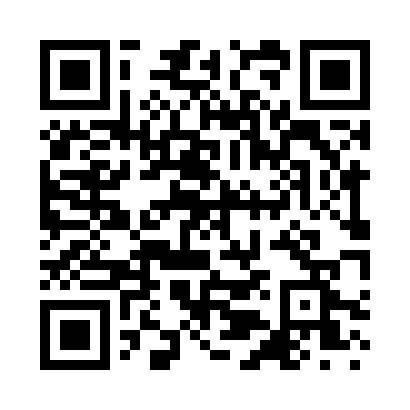 Prayer times for Tagula, EstoniaWed 1 May 2024 - Fri 31 May 2024High Latitude Method: Angle Based RulePrayer Calculation Method: Muslim World LeagueAsar Calculation Method: HanafiPrayer times provided by https://www.salahtimes.comDateDayFajrSunriseDhuhrAsrMaghribIsha1Wed2:525:221:126:269:0311:242Thu2:515:191:116:289:0511:253Fri2:505:171:116:299:0711:264Sat2:495:151:116:309:0911:275Sun2:485:121:116:329:1111:286Mon2:475:101:116:339:1411:287Tue2:465:081:116:349:1611:298Wed2:455:051:116:359:1811:309Thu2:445:031:116:379:2011:3110Fri2:435:011:116:389:2211:3211Sat2:424:591:116:399:2411:3312Sun2:414:561:116:409:2611:3413Mon2:414:541:116:419:2811:3514Tue2:404:521:116:439:3111:3615Wed2:394:501:116:449:3311:3716Thu2:384:481:116:459:3511:3717Fri2:374:461:116:469:3711:3818Sat2:374:441:116:479:3911:3919Sun2:364:421:116:489:4111:4020Mon2:354:411:116:499:4311:4121Tue2:344:391:116:509:4511:4222Wed2:344:371:116:519:4611:4323Thu2:334:351:116:529:4811:4424Fri2:334:341:116:539:5011:4425Sat2:324:321:126:549:5211:4526Sun2:314:301:126:559:5411:4627Mon2:314:291:126:569:5511:4728Tue2:304:271:126:579:5711:4829Wed2:304:261:126:589:5911:4830Thu2:294:251:126:5910:0011:4931Fri2:294:231:127:0010:0211:50